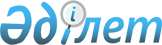 Об утверждении Правил лицензирования деятельности по оказанию физкультурно- 
оздоровительных, спортивных услуг, за исключением деятельности в организациях образования
					
			Утративший силу
			
			
		
					Постановление Правительства Республики Казахстан от 31 декабря 2003 года N 1374. Утратило силу - постановлением Правительства РК от 28 июля 2005 г. N 786

      В соответствии с 
 Законом 
 Республики Казахстан от 2 декабря 1999 года "О физической культуре и спорте" Правительство Республики Казахстан постановляет:




      1. Утвердить прилагаемые Правила лицензирования деятельности по оказанию физкультурно-оздоровительных, спортивных услуг, за исключением деятельности в организациях образования.




      2. Настоящее постановление вступает в силу со дня подписания.


      

Премьер-Министр




      Республики Казахстан



Утверждены                   



постановлением Правительства         



Республики Казахстан             



от 31 декабря 2003 года N 1374       




 


Правила






лицензирования деятельности по оказанию






физкультурно-оздоровительных, спортивных услуг,






за исключением деятельности в организациях образования






 


1. Общие положения




      1. Настоящие Правила лицензирования деятельности по оказанию физкультурно-



оздоровительных, спортивных услуг, за исключением деятельности в организациях образования (далее - Правила), разработаны в соответствии с 
 Законом 
 Республики Казахстан от 2 декабря 1999 года "О физической культуре и спорте" и определяют порядок и условия выдачи лицензии физическим и юридическим лицам на право осуществления названной деятельности.



      Лицензированию подлежит деятельность физических и юридических лиц (далее - лицензиаты) по оказанию физкультурно-оздоровительных, спортивных услуг, за исключением деятельности в организациях образования.



      2. Филиалы и представительства юридических лиц - лицензиатов, лицензируются в их составе.



      3. Лицензия на право осуществления деятельности по оказанию физкультурно-



оздоровительных, спортивных услуг, за исключением деятельности в организациях образования, выдается центральным исполнительным органом в области физической культуры и спорта (далее - лицензиар) при условии соответствия лицензиата требованиям, предусмотренным разделом 2 настоящих Правил.




 


2. Условия и порядок выдачи лицензии




      4. Для получения лицензии на право осуществления деятельности по оказанию физкультурно-оздоровительных, спортивных услуг, за исключением деятельности в организациях образования, юридическое лицо представляет лицензиару следующие документы:



      1) заявление установленного образца;



      2) копии учредительных документов, свидетельства о государственной регистрации (нотариально заверенные);



      3) копию документа, подтверждающего уплату в бюджет лицензионного сбора;



      4) копии документов, подтверждающих наличие тренерско-преподавательского состава, с образованием и квалификацией, соответствующими требованиям законодательства Республики Казахстан;



      5) копию договора с врачебно-физкультурным диспансером и (или) медицинским работником о медицинском обслуживании спортсменов и лиц, занимающихся физической культурой;



      6) копии документов, подтверждающих наличие собственного или арендуемого спортивного сооружения, соответствующего требованиям законодательства Республики Казахстан.



      5. Для получения лицензии на право осуществления деятельности по оказанию физкультурно-оздоровительных, спортивных услуг, за исключением деятельности в организациях образования, физическое лицо представляет лицензиару следующие документы:



      1) заявление установленного образца;



      2) копию документа, подтверждающего уплату в бюджет лицензионного сбора;



      3) копии документов, подтверждающих высшее или среднее специальное физкультурное образование или педагогическое образование по специальности "физическая культура и спорт";



      4) копию договора с врачебно-физкультурным диспансером и (или) медицинским работником о медицинском обслуживании спортсменов и лиц, занимающихся физической культурой;



      5) копии документов, подтверждающих наличие собственного или арендуемого спортивного сооружения, соответствующего требованиям законодательства Республики Казахстан.



      6. Лицензия выдается в сроки, установленные законодательством Республики Казахстан о лицензировании.



      7. Лицензия выдается в одном экземпляре, при утере лицензии лицензиат в установленном законодательством Республики Казахстан порядке получает дубликат по письменному заявлению.



      8. Лицензия выдается лицензиату или его представителю на основании доверенности.



      9. Лицензия подписывается руководителем лицензионного органа либо лицом, его замещающим, и заверяется печатью лицензиара.




 


3. Лицензионный сбор




      10. Ставка лицензионного сбора на право осуществления деятельности по оказанию физкультурно-оздоровительных, спортивных услуг, за исключением деятельности в организациях образования, определяется в соответствии с налоговым законодательством Республики Казахстан. Выдача лицензии на весь период занятия лицензионной деятельностью осуществляется с разовой уплатой лицензионного сбора на момент выдачи лицензии.




 


4. Отказ в выдаче, прекращение, переоформление,






отзыв и приостановление действия лицензии




      11. Отказ в выдаче, прекращение, переоформление, отзыв и приостановление действия лицензии осуществляются на основаниях, предусмотренных законодательством Республики Казахстан о лицензировании.




 


5. Срок действия лицензии




      12. Лицензия выдается без ограничения срока действия.




 


6. Учет и контроль




      13. Лицензиат ведет единый учет выданных лицензий.



      14. Контроль за соблюдением настоящих Правил проводится лицензиаром.

					© 2012. РГП на ПХВ «Институт законодательства и правовой информации Республики Казахстан» Министерства юстиции Республики Казахстан
				